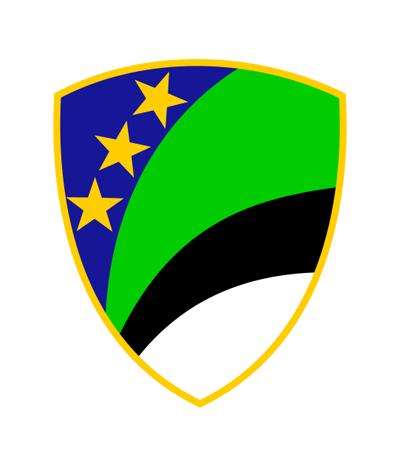 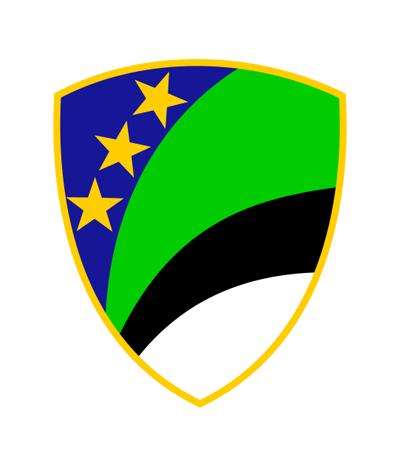 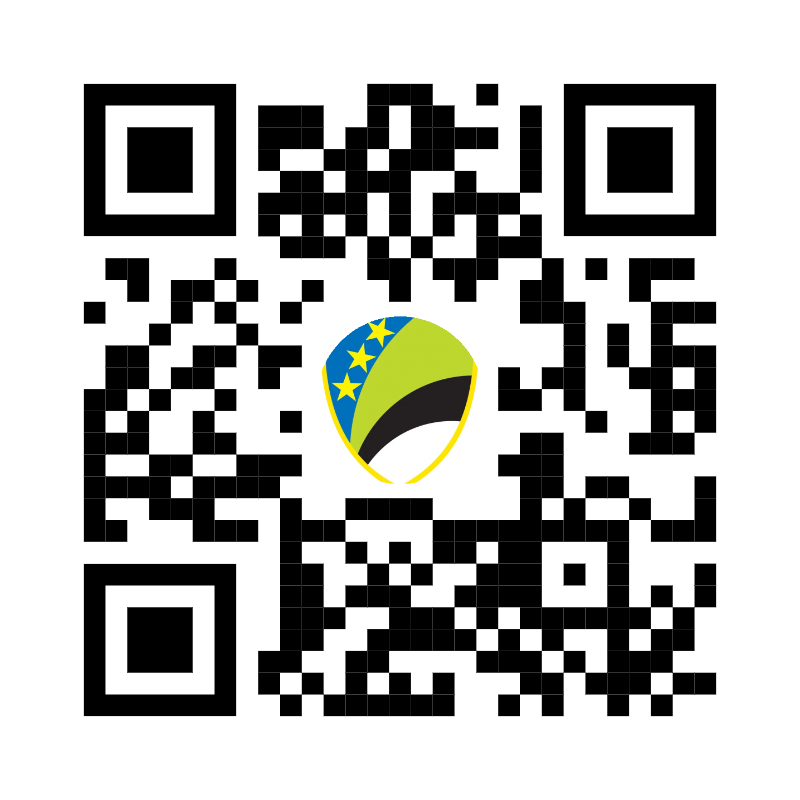 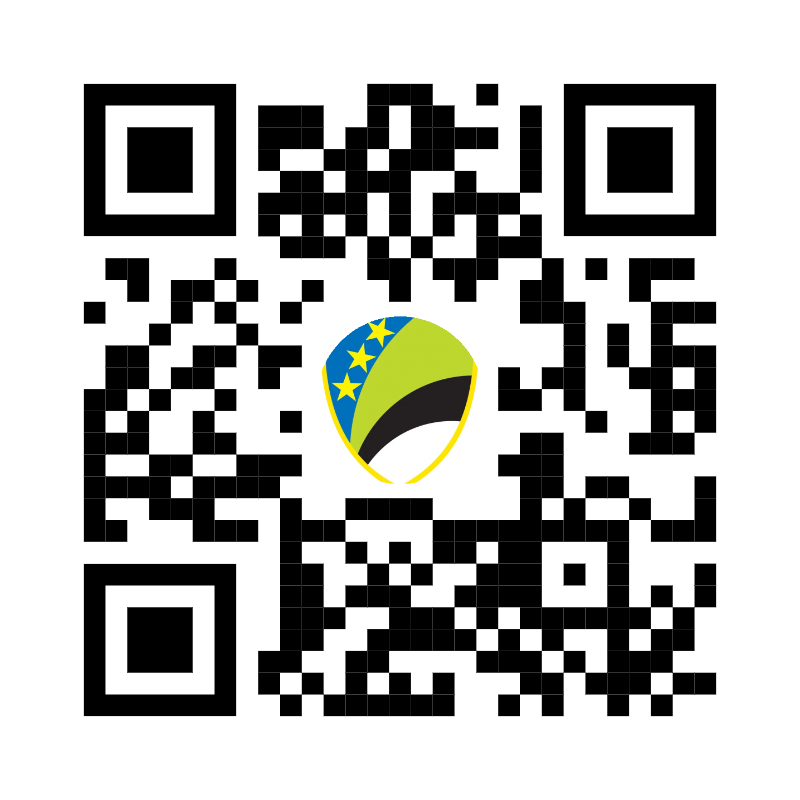 Banovići, 27.06.2024. godine                                                              Ispitno mjesto TUZLA, sve grupeSpisak kandidata koji su planirani za ispit 01.07.2024. godine(a) iz poznavanja propisa o sigurnosti saobraćaja (PPS)(b) iz poznavanja pružanja prve pomoći (PP)Vrijeme početka ispita iz PPS u 11:40h, I grupaVrijeme početka ispita iz PP u 10:00hR/BIme i Prezime kandidataKat.OSPOSOBLJAVANJE IZ POZNAVANJA PROPISA(AUTO ŠKOLA)Polaže ispit iz: PPSOSPOSOBLJAVANJE IZ POZNAVANJA PRVE POMOĆI (CRVENI KRIŽ)Polaže Ispit iz: PPADELISA KARIĆBZIS11:40:00BANOVIĆI10:00AIDA ZEJNILOVIĆBSMART DRIVER11:40:00BANOVIĆI10:00AJDINA ĆEHAJIĆBBANOVIĆI10:00AJLA IDRIZOVIĆBZIS11:40:00BANOVIĆI10:00ALDINO ČERGIĆBSMART DRIVER11:40:00BANOVIĆI10:00ALMIR MEŠANOVIĆC1SMART DRIVER11:40:00BANOVIĆI10:00AMAR BOROVAČKIĆBSMART DRIVER11:40:00AMAR KAVAZOVIĆBZIS11:40:00BANOVIĆI10:00AMILA DEMIROVIĆBBANOVIĆI10:00AMINA SOFTIĆBSMART DRIVER11:40:00BANOVIĆI10:00ANES IDRIZOVIĆC1ZIS11:40:00BANOVIĆI10:00ARIFA RIZVIĆBBANOVIĆI10:00ASIM BEŠIĆBSMART DRIVER11:40:00BANOVIĆI10:00EDIN ARNAUTOVIĆBSMART DRIVER11:40:00BANOVIĆI10:00EMRA HASIĆBHAMKO11:40:00BANOVIĆI10:00FARUK ZRNIĆBSMART DRIVER11:40:00BANOVIĆI10:00FATIMA LAPANDIĆBSMART DRIVER11:40:00BANOVIĆI10:00HARUN ĆOSIĆBBANOVIĆI10:00KEMAL SMAJLOVIĆBZIS11:40:00BANOVIĆI10:00LEJLA DOBRNJIĆBZIS11:40:00BANOVIĆI10:00LEJLA MAHMUTBEGOVIĆBBANOVIĆI10:00LEJLA SOFTIĆBSMART DRIVER11:40:00BANOVIĆI10:00MAID PIRIĆBBANOVIĆI10:00MEDINA OMERČEVIĆBZIS11:40:00MELISA BOŠNJIĆBSMART DRIVER11:40:00BANOVIĆI10:00ZEHRA ROGOVIĆBZIS11:40:00BANOVIĆI10:00